ANNEXE 3 – FICHE D’ALERTE DE DISPARITION Disparition d'une personne après manifestation d’une intention suicidaireFiche à compléter et à renvoyer à suiviRH.preventionsuicide@ac-creteil.fr  La fiche ne se substitue pas aux signalements auprès des services d’urgence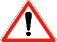 Fiche à compléter et à renvoyer à suiviRH.preventionsuicide@ac-creteil.fr  La fiche ne se substitue pas aux signalements auprès des services d’urgenceFiche à compléter et à renvoyer à suiviRH.preventionsuicide@ac-creteil.fr  La fiche ne se substitue pas aux signalements auprès des services d’urgenceFiche à compléter et à renvoyer à suiviRH.preventionsuicide@ac-creteil.fr  La fiche ne se substitue pas aux signalements auprès des services d’urgenceCoordonnées de la personneCoordonnées de la personneCoordonnées de la personneCoordonnées de la personneNom :Nom :Grade ou fonction :Grade ou fonction :Prénom :Prénom :Situation familiale :Situation familiale :Sexe :               H                     FSexe :               H                     FAffectation :Affectation :Date de naissance :Date de naissance :Si école,nom de la circonscription :Si école,nom de la circonscription :SignalementSignalementSignalementSignalementDate et heure de la constatation de la disparition :Date et heure de la constatation de la disparition :Nom et fonction de la ou des personnes ayant constaté la disparition :Nom et fonction de la ou des personnes ayant constaté la disparition :Date et heure de la constatation de la disparition :Date et heure de la constatation de la disparition :Nom et fonction de la ou des personnes ayant constaté la disparition :Nom et fonction de la ou des personnes ayant constaté la disparition :Date et heure de la constatation de la disparition :Date et heure de la constatation de la disparition :Nom et fonction de la ou des personnes ayant constaté la disparition :Nom et fonction de la ou des personnes ayant constaté la disparition :Circonstances :Circonstances :Circonstances :Circonstances :Personnes et services alertésPersonnes et services alertésPersonnes et services alertésPersonnes et services alertésFamilleNom Prénom :Lien :FamilleNom Prénom :Lien :PoliceSecours (17)Consignes données :Personne référenteNom Prénom :Personne référenteNom Prénom :PoliceSecours (17)Consignes données :Contacté par :Contacté par :SAMU (15)Consignes données :Date et heureDate et heureSAMU (15)Consignes données :Transmission Transmission Transmission Transmission Fiche établie et transmise le :Nom :Prénom :Fonction :Nom :Prénom :Fonction :Nom :Prénom :Fonction :